
Запланированное содержание программФорма должна быть заполнена и отправлена на fskate23@mail.ru не позднее 25 января 2020 года.Просьба заполнять форму печатными или заглавными буквами! МУЗЫКАЛЬНОЕ СОПРОВОЖДЕНИЕ ЗАПОЛНЯЕТСЯ В ОБЯЗАТЕЛЬНОМ ПОРЯДКЕ!Дата заполнения, подпись:          ___________________________________________________             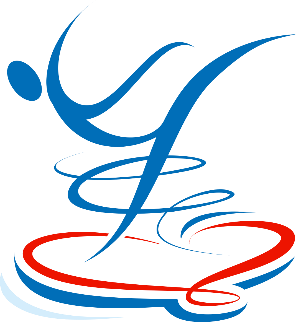 Краснодарская краевая общественная организация«Федерация фигурного катания на коньках»МЕЖРЕГИОНАЛЬНЫЕ СОРЕВНОВАНИЯ СРЕДИ ЮНИОРОВ (СТАРШИЙ ВОЗРАСТ) СЗФО, ЮФО, СКФО В ЗАЧЕТ II ЭТАПА Х ЗИМНЕЙ СПАРТАКИАДЫ УЧАЩИХСЯ РОССИИ Организация, город:Разряд, в котором заявлен спортсмен:Фамилия и имя спортсмена:Фамилия и имя тренера:ЭЛЕМЕНТЫ В ПОРЯДКЕ ВЫПОЛНЕНИЯЭлементы: короткая программаЭлементы: произвольная программа111223243536474859510611612713714Музыкальное сопровождение/ Ритмы (для танцев на льду):Музыкальное сопровождение/ Ритмы (для танцев на льду):Музыкальное сопровождение: